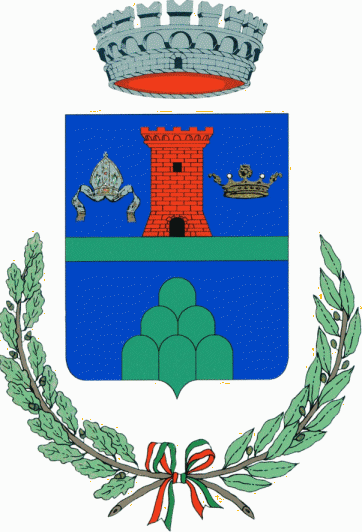 COMUNE DI GONIPROGRAMMA TRIENNALE PER LA TRASPARENZA E L'INTEGRITÀ TRIENNIO 2015 – 2017INDICE:PremessaParte I – Introduzione:Art. 1 – Cenni su funzioni e organizzazione dell'AmministrazioneParte II – Individuazione dei dati da pubblicare:Art. 2 – OggettoArt. 3 – Soggetti competenti all'attuazione del Programma Art. 4 – Accesso CivicoArt. 5 – Campo di applicazione – limitiArt. 6 - Soggetti responsabili della pubblicazione dei dati Art. 7 - Categorie di dati e contenuti specificiArt. 8 – Decorrenza e durata dell'obbligo di pubblicazione Art. 9 – Albo Pretorio On-lineParte III – Descrizione delle modalità di pubblicazione on line dei dati:Art. 10 – Indicazioni generaliParte IV – Procedimento di elaborazione e adozione del Programma – Collegamento con il ciclo della Performance:Art. 11 – Modalità di adozione del ProgrammaArt. 12 – Collegamenti con il Ciclo della PerformanceParte V - Le iniziative per la trasparenza e la legalità e la promozione della cultura dell'integrità – Ascolto degli Stakeholder:Art. 13 – Individuazione e modalità di coinvolgimento degli stakeholder Art. 14 – Coinvolgimento degli Stakeholder interniArt. 15 – Giornate sulla trasparenzaArt. 16 – Attività di promozione di una cultura dell'integrità – Collegamento con il Piano Triennale di Prevenzione della CorruzioneParte VI – Sezione programmatica:Art. 17 – Le modalità di attuazione del programma, le azioni previste, i tempi di attuazione e le strutture competentiArt. 18 – Le risorse dedicate Art. 19 - Compiti di verifica.PremessaIl presente Programma triennale per la trasparenza e l’integrità 2015-2017 (d’ora in avanti “Programma”) del Comune costituisce parte integrante “sezione” al piano triennale di prevenzione della corruzione ed illegalità.Con D.Lgs. 14 marzo 2013, n. 33 - Riordino della disciplina riguardante gli obblighi di pubblicità, trasparenza e diffusione di informazioni da parte delle pubbliche amministrazioni - pubblicato sulla Gazzetta Ufficiale n. 80 del 5 aprile 2013, è stato operato un riordino in un unico corpo normativo della disciplina sulla trasparenza e sono state emanate nuove e differenti norme in materia, che rendono necessaria l’adozione di un programma adeguato alle sostanziali modifiche normative intervenute, il cui termine di adozione è stato fissato al 31 gennaio 2014.La trasparenza, oggetto di disciplina del Programma, quale diritto dei cittadini a un’accessibilità totale alle informazioni pubbliche da garantire prevalentemente attraverso lo strumento dell’accesso telematico, sta assumendo un’importanza fondamentale per le amministrazioni pubbliche. La L. 6 novembre 2012, n. 190, “Disposizioni per la prevenzione e la repressione della corruzione e dell’illegalità nella”, entrata in vigore il 28 novembre 2012, ha fatto del principio di trasparenza uno degli assi portanti delle politiche di prevenzione della corruzione, ed ha previsto che le amministrazioni elaborino i Piani triennali di prevenzione della corruzione entro il 31 gennaio.In attuazione della delega contenuta nella L. 6 novembre 2012, n. 190, il predetto d.lgs. 14 marzo 2013, n. 33, nel ribadire che la trasparenza è intesa come accessibilità totale delle informazioni concernenti l’organizzazione e l’attività delle pubbliche amministrazioni, ha evidenziato che essa è finalizzata alla realizzazione di una amministrazione aperta al servizio del cittadino. E’ poi specificato che le misure del Programma triennale della trasparenza e dell’integrità sono collegate al Piano triennale di prevenzione della corruzione e che, a tal fine, il Programma costituisce, di norma, una sezione di detto Piano. Il d.lgs. 14 marzo 2013, n. 33 è stato di rilevante impatto sull’intera disciplina della trasparenza.Tale provvedimento ha complessivamente operato una sistematizzazione dei principali obblighi di pubblicazione vigenti, introducendone anche di nuovi, e ha disciplinato per la prima volta l’istituto dell’accesso civico. Esso è intervenuto sui Programmi triennali per la trasparenza e l’integrità, modificando la disciplina recata dall’art. 11 del d.lgs. 27 ottobre 2009, n. 150, anche al fine di coordinare i contenuti del Programma con quelli del Piano triennale di prevenzione della corruzione e del Piano della performance. Ha sancito, per tutte le pubbliche amministrazioni compresi gli Enti Locali, l’obbligo di adozione del Programma triennale per la trasparenza e l'integrità, al fine anche di dare organicità ai dati pubblicati o da pubblicare sul proprio sito istituzionale. Ha precisato i compiti e le funzioni dei Responsabili della Trasparenza; ha previsto la creazione della sezione “Amministrazione Trasparente”, che sostituisce la precedente sezione “Trasparenza, valutazione e merito”. Infine, il decreto provvede a implementare il sistema dei controlli e delle sanzioni sull’attuazione delle norme in materia di trasparenza.Il Comune di Goni nel dare attuazione alla nuova normativa sulla trasparenza, intende garantire le libertà individuali e collettive, nonché i diritti civili, politici e sociali, integrare il diritto ad una buona amministrazione e concorrere alla realizzazione di un'amministrazione aperta e al servizio del cittadino. La trasparenza, nel rispetto delle disposizioni in materia di segreto di Stato, di segreto d'ufficio, di segreto statistico e di protezione dei dati personali, concorre ad attuare il principio democratico e i principi costituzionali di eguaglianza, di imparzialità, buon andamento, responsabilità, efficacia ed efficienza nell'utilizzo di risorse pubbliche, integrità e lealtà nel servizio alla Nazione. Essa e condizione di garanzia delle libertà individuali e collettive, nonché dei diritti civili, politici e sociali, integra il diritto ad una buona amministrazione e concorre alla realizzazione di una amministrazione aperta, al servizio del cittadino.Il Programma triennale ed i suoi obiettivi sono formulati in collegamento con la programmazione strategica e operativa dell'Amministrazione, definita in via generale nel Piano della performance e negli analoghi strumenti di programmazione.Gli aspetti di maggior rilievo del Programma, possono essere riassunti nei seguenti punti:viene regolamentato il nuovo e fondamentale istituto dell’Accesso civico; in tale ottica, sul sito istituzionale del Comune viene resa accessibile e facilmente consultabile una sezione apposita denominata “Amministrazione Trasparente” in cui sono pubblicati documenti, informazioni o dati per un periodo di cinque anni a cui il cittadino deve avere libero accesso;viene ampliato il novero delle categorie di atti e documenti oggetto dei nuovi obblighi di pubblicazione e vengono regolamentati nel dettaglio ed adeguati alle nuove previsioni di legge i periodi di pubblicazione degli stessi;viene modificata la tempistica di attuazione alla luce anche degli adempimenti relativi ad obblighi di trasparenza già attuati;vengono introdotti gli obblighi in materia di pubblicazione della condizione reddituale e patrimoniale dei componenti degli organi di indirizzo politico nonché delle loro nomine;viene modificata la disciplina di pubblicazione degli atti di concessione di sovvenzione, contributi,  sussidi,  in  ossequio  alla  nuova  disciplina  normativa  ed  in  considerazione dell’abrogazione dell’art. 18 del D.L. 22 giugno 2012, n. 83, convertito con modificazionidalla L. 4 aprile 2012, n. 35;viene ribadito che i documenti, le informazioni e i dati oggetto di pubblicazione obbligatoria ai sensi della normativa vigente, costituiscono dati di tipo aperto, ai sensi dell’art. 68 del Codice dell’amministrazione digitale.La redazione del Programma è stata effettuata dal Segretario Comunale.Anche il Programma e conforme, per quanto compatibili, alle indicazioni contenute nelle Linee guida per la predisposizione del Programma triennale per la trasparenza e l’integrità adottate con deliberazioni n. 105 del 2010, n. 2 del 2012 e nn. 50, 59, 65, 66 e 71 del 2013 dalla Commissione per la Valutazione, la Trasparenza e l’Integrità delle amministrazioni pubbliche (CIVIT) – adesso A.N.AC. (Autorità Nazionale Anticorruzione) e alle linee guida dell’ANCI adottate il 31 ottobre 2012 in materia.Parte I – IntroduzioneArt. 1 – Cenni su funzioni e organizzazione dell’AmministrazioneLe principali funzioni del Comune verso i cittadini riguardano i servizi alla persona, lo sviluppo e l’assetto del territorio, la promozione economica.Il Comune organizza i propri uffici ispirandosi a principi di trasparenza, accessibilità e Funzionalità. Il vigente Regolamento sull’ordinamento degli Uffici e Servizi riconosce la trasparenza, intesa come accessibilità totale, anche attraverso lo strumento della pubblicazione sul sito istituzionale dell’Amministrazione, delle informazioni concernenti ogni aspetto rilevante dell’organizzazione, degli indicatori relativi agli andamenti gestionali e all’utilizzo delle risorse per il perseguimento delle funzioni istituzionali, dei risultati dell’attività di misurazione e valutazione svolta dagli organi competenti, allo scopo di favorire forme diffuse di controllo nel rispetto dei principi di buon andamento e imparzialità .Nel rispetto dei principi costituzionali di legalità, imparzialità e buon andamento, in applicazione dei criteri di autonomia, funzionalità ed economicità della gestione, di professionalità e responsabilità previsti dall’art. 89 del Testo unico degli enti locali nonché dei criteri di organizzazione dettati dall’art. 2 del d.lgs. 30 marzo 2001, n. 165 ed in conformità allo Statuto Comunale, gli uffici ed i servizi del Comune sono organizzati in Settori o Aree che corrispondono a specifiche ed omogenee aree di intervento, ciascuna con la propria competenza attribuita.La struttura organizzativa del Comune è autonomamente pubblicata sul Sito istituzionale.Il Sistema di Misurazione e Valutazione della Performance approvato con deliberazione di Giunta Comunale n. 80 del 27.06.2012 prevede la figura del l'Organismo Indipendente di Valutazione quale organismo che opera secondo principi di indipendenza, cui l’Amministrazione affida, tra gli altri, il compito di promuovere, supportare e garantire la validità metodologica dell’intero sistema di misurazione, valutazione e trasparenza della performance, nonché la sua corretta applicazione.Con l’adozione del Programma viene individuato quale Responsabile della Trasparenza il Segretario Comunale, i cui compiti principali sono quelli di assicurare la regolare attuazione dell'accesso civico, controllare il collegamento del Programma con le misure e gli interventi previsti dal Piano di prevenzione della corruzione e vigilare sull'adempimento degli obblighi di pubblicazione previsti dalla normativa vigente.Art. 2 – OggettoParte II – Individuazione dei dati da pubblicarePer pubblicazione si intende la pubblicazione nel sito istituzionale del Comune di Goni dei documenti, delle informazioni e dei dati concernenti l'organizzazione e l'attività dell’Amministrazione, cui corrisponde il diritto di chiunque di accedere al sito direttamente ed immediatamente, senza autenticazione ed identificazione.Tutti i documenti, le informazioni e i dati oggetto di pubblicazione obbligatoria ai sensi della normativa vigente sono pubblici e chiunque ha diritto di conoscerli, di fruirne gratuitamente, e di utilizzarli e riutilizzarli.Questa parte del Programma contiene l’elenco dei documenti, informazioni e dati da inserire all’interno del sito del Comune di Goni all’indirizzo http://www.comune.goni.ca.it alla pagina “Amministrazione Trasparente”.Le categorie di documenti, informazioni e dati sono individuate all’allegato A) del Programma, dove, a margine di ciascuna tipologia (e sub-tipologia), oltre che la normativa di riferimento, sono indicati lo stato di pubblicazione e gli adempimenti programmatici.Il Programma, in quanto finalizzato a garantire la massima trasparenza, ha una funzione preventiva sui fenomeni corruttivi e contiene, tra l’altro, in apposite pagine web dedicate:l’elenco delle tipologie di procedimento (con il termine per la conclusione di ciascun procedimento ed ogni altro termine procedimentale, il nome del responsabile del procedimento e l’unita organizzativa responsabile dell’istruttoria e di ogni altro adempimento procedimentale, nonché dell’adozione del provvedimento finale);la pubblicità dei procedimenti e provvedimenti di: reclutamento del personale, scelta del contraente, sovvenzioni, contributi, sussidi e attribuzione di vantaggi economici, autorizzazioni e concessioni.Art. 3 – Soggetti competenti all’attuazione del ProgrammaIl ruolo di Responsabile della Trasparenza, è affidato al Segretario Comunale dell’Ente, in qualità di responsabile della prevenzione della corruzione del Comune.Il Responsabile esercita i compiti attribuiti dalla legge e dal Programma ed è, in particolare, preposto a:controllare e assicurare la regolare attuazione dell'accesso civico;controllare che le misure del Programma siano collegate con le misure e gli interventi previsti dal Piano di prevenzione della corruzione;svolgere stabilmente un'attività di controllo sull'adempimento degli obblighi di pubblicazione previsti dalla normativa vigente;assicurare la completezza, la chiarezza e l'aggiornamento delle informazioni pubblicate;segnalare all'organo di indirizzo politico, all'OIV, al responsabile nazionale della prevenzione della corruzione e, nei casi più gravi, all'ufficio di disciplina i casi di mancato o ritardato adempimento degli obblighi di pubblicazione;provvedere all'aggiornamento annuale del Programma;l'OIV verifica la coerenza tra gli obiettivi previsti nel Programma e quelli indicati nel Piano della performance, valutando altresì l'adeguatezza dei relativi indicatori.l'OIV verifica l’assolvimento degli obblighi di pubblicazione anche mediante le attestazioni previste dalla Commissione indipendente per la Valutazione, la Trasparenza e l’Integrità delle amministrazioni pubbliche - Autorità Nazionale Anticorruzione (CIVIT) - adesso A.N.AC.l'OIV, nonché il Segretario Comunale, utilizzano le informazioni e i dati relativi all'attuazione degli obblighi di trasparenza ai fini della misurazione e valutazione delle performance sia organizzativa, sia individuale.L’attuazione del Programma rientra tra i doveri d’ufficio dei responsabili degli uffici che devono garantire il tempestivo e regolare flusso delle informazioni da pubblicare ai fini del rispetto dei termini stabiliti dalla legge.Art. 4 – Accesso civicoL'obbligo previsto dalla normativa vigente in capo al Comune di Rive d’Arcano di pubblicaredocumenti, informazioni o dati comporta il diritto di chiunque di richiedere i medesimi, nei casi in cui sia stata omessa la loro pubblicazione.La richiesta di accesso civico non è sottoposta ad alcuna limitazione quanto alla legittimazione soggettiva del richiedente, non deve essere motivata, è gratuita e va presentata al protocollo – protocollo.goni@servizipostacert.it – che, acquisita la richiesta, la inoltrerà all’istruttore, o al Responsabile per materia. Se il documento, l'informazione o il dato richiesti risultano già pubblicati nel rispetto della normativa vigente, l’istruttore o il Responsabile per materia, indica al richiedente il relativo collegamento ipertestuale.Nei casi di ritardo o mancata risposta, il richiedente può ricorrere al titolare del potere sostitutivo di cui all'articolo 2, comma 9-bis della L. 7 agosto 1990, n. 241, e successive modificazioni, che, verificata la sussistenza dell'obbligo di pubblicazione, nei termini di cui al comma 9-ter del medesimo articolo, provvede in merito.La tutela del diritto di accesso civico é disciplinata dalle norme sul processo amministrativo (d.lgs. 2 luglio 2010, n. 104, cosi come modificato dal d.lgs. 14 marzo 2013, n. 33) a cui si fa espresso rinvio.La richiesta di accesso civico può comportare da parte del Responsabile della Trasparenza, nei casi di accertato e grave inadempimento, l'obbligo di segnalazione all’Ufficio procedimenti disciplinari.Art. 5 – Campo di applicazione - limitiLa pubblicazione on-line delle informazioni avviene in conformità alle prescrizioni di legge in materia di trasparenza, con particolare riguardo a quelle di cui al d.lgs. 14 marzo 2013, n. 33, che ha operato un riordino in un unico corpo normativo della disciplina sulla trasparenza, e delle disposizioni in materia di riservatezza di dati personali (d.lgs. 30 giugno 2003, n. 196 - Codice in materia di protezione dei dati personali), comprensive delle delibere dell’Autorità garante per la protezione dei dati personali.In ogni caso per la pubblicazione di atti o documenti, l’Amministrazione provvede a rendere non intelligibili i dati personali non pertinenti o non indispensabili rispetto alle specifiche finalità di trasparenza della pubblicazione.Gli obblighi di trasparenza e quindi di pubblicazione dei dati relativi al personale del Comune di Goni si riferiscono a tutto il personale, comprendendovi il personale in regime di diritto pubblico, i dipendenti legati all’Amministrazione con contratto di diritto privato nonché quei soggetti terzi che entrano in rapporto con l’Amministrazione ad altro titolo.La pubblicazione di dati relativi a titolari di organi di indirizzo politico e di uffici o di incarichi di diretta collaborazione con gli stessi, nonché a responsabili titolari degli organi amministrativi è finalizzata alla realizzazione della trasparenza pubblica, che integra una finalità di rilevante interesse pubblico nel rispetto della disciplina in materia di protezione dei dati personali. Non sono in ogni caso ostensibili, se non nei casi previsti dalla legge, le notizie concernenti la natura delle infermità e degli impedimenti personali o familiari che causino l'astensione dal lavoro, nonché le componenti della valutazione o le notizie concernenti il rapporto di lavoro tra il predetto dipendente e l'Amministrazione, idonee a rivelare "dati sensibili", cioè dati personali idonei a rivelare l'origine razziale ed etnica, le convinzioni religiose, filosofiche o di altro genere, le opinioni politiche, l'adesione a partiti, sindacati, associazioni od organizzazioni a carattere religioso, filosofico, politico o sindacale, nonché i dati personali idonei a rivelare lo stato di salute e la vita sessuale.Può essere disposta, a norma del Programma, la pubblicazione sul sito istituzionale di dati, informazioni e documenti per i quali non sussiste un obbligo di legge di pubblicazione, fermi restando i limiti e le condizioni espressamente previsti da disposizioni di legge, procedendo alla anonimizzazione dei dati personali eventualmente presenti.I limiti normativi e regolamentari posti al diritto d’accesso (articolo 24, comma 1 e 6, della L. 7 agosto 1990, n. 241, art. 10 d.lgs. 18 agosto 2000, n. 267), a cui si fa espresso rinvio, devono intendersi applicati al Programma, in quanto finalizzati alla salvaguardia  di interessi pubblici fondamentali e prioritari rispetto al diritto di conoscere i documenti amministrativi.Art. 6 – Soggetti responsabili della pubblicazione dei datiI Responsabili dei Servizi (titolari di p.o.) sono responsabili in merito all’individuazione, elaborazione, richiesta di pubblicazione o pubblicazione medesima ed aggiornamento dei singoli dati di rispettiva competenza al fine di garantire il tempestivo e regolare flusso delle informazioni da pubblicare nel rispetto dei termini stabiliti dalla legge.La pubblicazione viene coordinata dal Segretario Comunale.Il Comune di Goni garantisce la qualità delle informazioni riportate nel sito istituzionale nel rispetto degli obblighi di pubblicazione previsti dalla legge. A tal fine ciascun Responsabile competente alla pubblicazione di dati, informazioni e documenti ne assicura l'integrità, il costante aggiornamento, la completezza, la tempestività, la comprensibilità nonchè la conformità ai documenti originali in suo possesso, l'indicazione della loro provenienza e la riutilizzabilità.Relativamente ai dati personali messi a disposizione sul sito istituzionale, contenuti anche in atti e documenti amministrativi (in forma integrale, per estratto, ivi compresi gli allegati), ciascun Responsabile si farà carico altresì di ottemperare al generale divieto di diffusione dei dati idonei a rivelare lo stato di salute dei singoli interessati. Per i beneficiari di provvidenze di natura economica, fatte salve le particolari prescrizioni di cui agli artt. 26 e 27 del d.lgs. 14 marzo 2013, n. 33, non saranno diffusi dati non pertinenti quali ad esempio l'indirizzo di abitazione e le coordinate bancarie.Le Società Partecipate, le quali, ai sensi dell’art. 11 del d.lgs. 14 marzo 2013, n. 33, sono tenute alla pubblicazione dei dati indicati dall’art. 1, commi da 15 a 33, della L. 6 novembre 2012, n. 190, limitatamente all’attività di pubblico interesse disciplinata dal diritto nazionale o dell’Unione europea, all’interno  di autonoma sezione “Amministrazione Trasparente”, devono prevedere, al proprio interno, una funzione di controllo e di monitoraggio dell’assolvimento degli obblighi di pubblicazione, anche al fine di dichiarare, entro il 31 dicembre di ciascun anno, l’assolvimento degli stessi. A tal fine nomineranno ciascuna un referente per la trasparenza. Esse provvedono anche a organizzare, per quel che riguarda le richieste da parte dei cittadini e delle imprese sui dati non pubblicati, un sistema che fornisca risposte tempestive secondo i principi dell’art. 5 del d.lgs. 14 marzo 2013, n. 33.----Art. 7 – Categorie di dati e contenuti specificiLe categorie di dati inseriti e/o da inserire all’interno del sito istituzionale del Comune di Goni all’indirizzo http://www.comune.goni.ca.it/ alla pagina “Amministrazione Trasparente” sono espressamente indicate all’Allegato A) del Programma. La struttura di tale pagina è conforme ai requisiti minimi riportati nell’allegato al d.lgs. 14 marzo 2013, n. 33, nonché allo schema tipo allegato alla Delibera CIVIT - adesso A.N.AC.- n. 50/2013, ai cui contenuti espressamente si rinvia.L’Amministrazione si riserva di provvedere alla pubblicazione di eventuali ulteriori dati che siano utili ad un maggiore livello di trasparenza, in sede di aggiornamento del Programma.Art. 8 – Decorrenza e durata dell'obbligo di pubblicazioneI documenti, le informazioni e i dati oggetto di pubblicazione obbligatoria ai sensi della normativa	vigente	sono	pubblicati	tempestivamente	sul	sito	istituzionale dell'Amministrazione e sono mantenuti costantemente aggiornati.La durata dell’obbligo di pubblicazione deve intendersi fissata ordinariamente ai sensi della normativa vigente, in cinque (5) anni che decorrono dal 1° gennaio dell’anno successivo a quello in cui decorre l’obbligo di pubblicazione e comunque fino a che gli atti pubblicati abbiano prodotto i loro effetti, fatti salvi i diversi termini previsti dalla normativa in materia di trattamento dei dati personali, e quelli previsti relativamente agli obblighi di pubblicazione concernenti i componenti degli organi di indirizzo politico ed a quelli concernenti i titolari di incarichi dirigenziali e di collaborazione o consulenza, per i quali si rinvia a quanto previsto dalla legge e specificato all’Allegato A) del Programma.Art. 9 – Albo Pretorio on lineNel sito istituzionale del Comune è presente apposita pagina dedicata all’Albo Pretorio dell’Amministrazione denominata Albo Pretorio on line, dove in ottemperanza, tra l’altro, alle disposizioni di cui alla L. 18 giugno  2009, n. 69, art. 32, si procede  all’integrale pubblicazione  di  tutti  quegli  atti  per  i  quali  la  legge  impone  la  pubblicazione  come condizione di efficacia e quindi di produzione degli effetti previsti.L’Albo Pretorio on line è il luogo in cui vengono affissi, con autonoma numerazione progressiva (la normativa di riferimento principale sono il d.lgs. 18 agosto 2000, n. 267 e il DPR 28 dicembre 2000, n. 445), tutti gli atti per i quali la legge impone la pubblicazione come condizione per acquistare efficacia e quindi per produrre gli effetti previsti. In questa pagina è possibile ricercare, consultare e scaricare gratuitamente, quali copie non aventi valore di copia autentica, gli atti prodotti dal Comune soggetti a pubblicazione all'Albo Pretorio comunale, quali deliberazioni di Giunta e di Consiglio, determinazioni, ordinanze, avvisi di gara, bandi di concorso, elenchi dei permessi di costruire ed altro, nonché atti provenienti da altre amministrazioni che ne facciano apposita richiesta.Della corretta tenuta e gestione dell’Albo Pretorio on line risponde il Responsabile della Trasparenza che adotta le misure operative necessarie alla funzionalità del servizio. Del contenuto degli atti pubblicati, in relazione al rispetto delle norme per la protezione dei dati personali, anche con riguardo alla loro diffusione per mezzo della pubblicazione dei rispettivi atti all’Albo Pretorio on line, è responsabile l’ufficio che propone e/o adotta l’atto da pubblicare e che ne richiede la pubblicazione. Fermo restando il divieto di diffusione dei dati idonei a rivelare lo stato di salute, nel caso in cui il documento da pubblicare contenga dati personali, inclusi quelli sensibili e giudiziari, riferiti a persone fisiche, giuridiche, enti o associazioni, la pubblicazione deve avvenire nel rispetto dei principi di necessità, esattezza, completezza, indispensabilità, pertinenza  e non eccedenza, rispetto alle finalità della pubblicazione, previsti dal d.lgs. 30 giugno 2003, n.196. Pertanto, l’ufficio produttore deve inviare all’Albo Pretorio on line documenti già predisposti per la pubblicazione in conformità alla normativa in materia di protezione dei dati personali.Parte III – Descrizione delle modalità di pubblicazione on line dei datiArt. 10 – Indicazioni generaliIl Comune adotta tutti i necessari accorgimenti tecnici per assicurare ottemperanza alle prescrizioni di legge in materia di pubblicazione degli atti.Dovrà in particolare essere garantita la qualità delle informazioni riportate nel sito istituzionale   nel   rispetto   degli   obblighi   di   pubblicazione   previsti   dalla   legge, assicurandone l'integrità ,il costante aggiornamento, la completezza, la tempestività , la semplicità di consultazione, la comprensibilità, l'omogeneità , la facile accessibilità , nonché la conformità ai documenti originali in possesso dell'Amministrazione, l'indicazione della loro provenienza e la riutilizzabilità . L'esigenza di assicurare adeguata qualità delle informazioni diffuse non può, in ogni caso, costituire motivo per l'omessa o ritardata pubblicazione dei dati, delle informazioni e dei documenti.Dovrà inoltre essere garantita osservanza alle prescrizioni in materia di riservatezza di dati personali (d.lgs. 30 giugno 2003, n. 196 - Codice in materia di protezione dei dati personali), comprensive delle deliberazioni dell’Autorità garante per la protezione dei dati personali, tra le quali la Deliberazione 2 marzo 2011 “Linee guida, in materia di trattamento di dati personali contenuti anche in atti e documenti amministrativi, effettuato da soggetti pubblici per finalità di pubblicazione e diffusione sul web”, pubblicata sulla Gazzetta Ufficiale n. 64 del 19 marzo 2011.Dovranno anche essere osservate le indicazioni relative al formato; le informazioni e i documenti devono essere pubblicati in formato aperto, cosi come, sempre in formato aperto, devono essere pubblicati i dati che sono alla base delle informazioni stesse. I documenti, le informazioni e i dati oggetto di pubblicazione obbligatoria ai sensi della normativa vigente, resi disponibili anche a seguito dell'accesso civico, sono pubblicati in formato di tipo aperto e sono riutilizzabili, senza ulteriori restrizioni diverse dall'obbligo di citare la fonte e di rispettarne l'integrità.Ai fini della piena accessibilità delle informazioni pubblicate nella pagina denominata «Amministrazione Trasparente», ai sensi della normativa vigente, l’Amministrazione non può disporre filtri e altre soluzioni tecniche atte ad impedire ai motori di ricerca web di indicizzare ed effettuare ricerche all'interno della stessa pagina.Alla scadenza del termine di durata dell'obbligo di pubblicazione di cui all'articolo 8 del Programma, i documenti, le informazioni e i dati sono comunque conservati e resi disponibili, con le modalità di cui a comma 2, all'interno di distinte pagine del sito di archivio, collocate e debitamente segnalate nell'ambito della sezione «Amministrazione Trasparente». I documenti sono trasferiti all'interno delle pagine di archivio alla scadenza del termine di cui all'articolo 8 del Programma.Il Comune, adotta inoltre tutti gli accorgimenti necessari, anche in funzione alle risorse disponibili, per favorire l’accesso da parte dell’utenza.Parte IV – Procedimento di elaborazione e adozione del Programma – Collegamento con il Ciclo della performanceArt. 11 – Modalità di adozione del ProgrammaL’obbligo di adozione del Programma triennale per la trasparenza e l’integrità è previsto per tutte le pubbliche amministrazioni dall’art. 11 del d.lgs. 14 marzo 2013, n. 33.Il Programma Triennale per la Trasparenza e l’Integrità è collegato, sotto l'indirizzo del responsabile, alle misure e agli interventi previsti dal “Piano triennale di prevenzione della corruzione 2015-2017” del Comune di Goni del quale costituisce una “sezione”.Il Programma è coerente con i principi generali della normativa sul Ciclo della performance di cui al successivo art. 15, dettati dal d.lgs. 27 ottobre 2009, n. 150, nel rispetto altresì dei sistemi di programmazione degli Enti Locali previsti dal d.lgs. 18 agosto 2000, n. 267 (TUEL) e del d.lgs. 14 marzo 2013, n. 33.Il Programma, approvato dalla Giunta Comunale, sarà aggiornato, a far data dal 31 gennaio 2016, con cadenza annuale, secondo le indicazioni e/o proposte dell'OIV contenute nell’apposita relazione.Il Programma sarà trasmesso ad A.N.AC. (già CIVIT) e all’ANCI e pubblicato nella pagina “Amministrazione Trasparente” all’interno del sito istituzionale dell’Amministrazione.Art. 12 – Collegamenti con il Ciclo della performanceLa trasparenza deve essere assicurata sotto il profilo “dinamico” direttamente correlato alla performance. A tal fine il sistema di misurazione e valutazione della performance prevede forme di controllo diffuso del rispetto dei principi di buon andamento dell’Amministrazione, di imparzialità e di pari opportunità. E’ inoltre assicurata la massima trasparenza, intesa come accessibilità totale alle informazioni rilevanti concernenti l’organizzazione dell’Amministrazione, l’andamento della gestione, l’utilizzo delle risorse, i risultati dell’attività di misurazione e valutazione.La pubblicità dei dati inerenti l’organizzazione e l’erogazione dei servizi al pubblico si inserisce strumentalmente nell’ottica di un controllo diffuso che consenta un “miglioramento continuo” dei servizi pubblici erogati dal Comune di Goni.Per il buon andamento dei servizi pubblici e la corretta gestione delle relative risorse, la completa pubblicazione on line dei dati ha l’obiettivo di consentire a tutti i cittadini un’effettiva conoscenza dell’azione del Comune con il fine di sollecitare e agevolare modalità di partecipazione e coinvolgimento della collettività.Il Programma deve intendersi correlato al sistema di gestione del ciclo della performance anche grazie al necessario apporto partecipativo dei portatori di interesse (stakeholder).Il Sistema di misurazione, valutazione e trasparenza della performance, adottato dal Comune è disciplinato da apposito Regolamento approvato con Deliberazione di Giunta Comunale con riferimento alle diverse categorie del personale.Il suddetto Regolamento prevede, tra l’altro, la figura dell'O.I.V. quale organismo cui l’Amministrazione affida il compito di promuovere, supportare e garantire la validità metodologica dell’intero sistema di misurazione, valutazione e trasparenza della performance, nonché la sua corretta applicazione. In tale veste l'OIV verifica anche la coerenza tra gli obiettivi previsti nel Programma triennale per la trasparenza e l'integrità e quelli indicati nel Piano della performance, valutando altresì l'adeguatezza dei relativi indicatori.Parte V – Le iniziative per la trasparenza per la legalità e la promozione della cultura dell’integrità - Ascolto degli stakeholder.Art. 13 – Individuazione e modalità di coinvolgimento degli stakeholderVengono individuati come stakeholder, o portatori di interessi, al fine di un loro coinvolgimento per la realizzazione e la verifica dell’efficacia delle attività proposte nel Programma, i cittadini anche in forma associata, le associazioni sindacali e/o di categoria, i mass media, gli ordini professionali e le imprese anche in forma associata.Le esigenze di trasparenza rilevate dagli stakeholder saranno di volta in volta segnalate al Responsabile del Programma per la Trasparenza da parte degli uffici che le dovessero raccogliere.Il Responsabile del Programma per la Trasparenza a sua volta segnala tali esigenze all’organo di vertice politico amministrativo al fine di tenerne conto nella selezione dei dati da pubblicare e nell’elaborazione delle iniziative per la trasparenza nonché di quelle per la legalità e la promozione della cultura dell’integrità.Per favorire il coinvolgimento dei portatori di interessi saranno:implementate forme di ascolto diretto oppure on line tramite gli uffici;attivate forme di comunicazione e coinvolgimento dei cittadini in materia di trasparenza e integrità;creati spazi all’interno del sito istituzionale;organizzate giornate dedicate alla trasparenza;4. Il Comune potrà altresì implementare, in relazione a specifiche iniziative, indagini conoscitive e/o di soddisfazione del cliente (“Customer Satisfaction”), privilegiando in ogni caso, come modalità di interazione trasparente con la collettività, lo strumento degli incontri periodici con l’associazionismo locale.Art. 14 – Coinvolgimento degli stakeholder interniIl Segretario Comunale, cura l’attività di formazione del personale dipendente, in qualità di stakeholder interno, sul tema legalità, promozione della cultura dell’integrità e della trasparenza.L’attività di formazione di cui al comma 1 avrà anche come tema le modalità tecniche di pubblicazione di informazioni, atti, provvedimenti, deliberazioni e determinazioni, secondo i criteri dell’accessibilità .Lo scopo è sostenere la cultura organizzativa della trasparenza e portare alla comprensione dei dipendenti che la selezione e la pubblicazione dei dati sono attività che possono/devono assumere valore interno ed esterno attraverso la significatività dei dati scelti, la loro fruibilità e affidabilità per gli stakeholder e per l’organizzazione interna. La qualità dei dati pubblicati e la loro significatività sono sensori per comprendere quanto in un’organizzazione si è sviluppata la cultura dell’analisi e programmazione delle attività in base alla rilevazione dei risultati di quanto operato in precedenza e della valutazione delle performance piuttosto che il semplice adempimento normativo.Art. 15 – Giornate della TrasparenzaLe giornate della trasparenza sono strumenti di coinvolgimento degli stakeholder interni ed esterni per la valorizzazione della trasparenza, nonché per la promozione di buone pratiche inerenti la cultura dell’integrità.Le giornate vengono organizzate in maniera da favorire la massima partecipazione degli stakeholder e prevedere adeguati spazi per i dibattiti, per il confronto tra gli stakeholder. Al termine è prevista la somministrazione ai partecipanti di una specifica indagine di soddisfazione del cliente (“Customer Satisfaction”), al fine di raccogliere indicazioni e suggerimenti.Nelle giornate della trasparenza a beneficio degli stakeholder interni, su impulso del Responsabile della Trasparenza verrà effettuata la pubblicazione, la diffusione del presente Programma tramite la intranet comunale con contestuale raccolta di commenti e suggerimenti da parte dei dipendenti.Potranno inoltre essere previste nel corso del triennio di validità del Programma ulteriori giornate formative ad hoc mirate per singoli argomenti a beneficio di specifiche categorie di stakeholder, quali, ad esempio, associazioni di categoria, studenti, imprese, categorie professionali, consumatori.Art. 16 - Attività di promozione di una cultura dell’integrità – Collegamento con il Piano Triennale di Prevenzione della corruzioneIl Programma considera la trasparenza dell’attività amministrativa, non soltanto un mezzo per garantire forme di controllo diffuso da parte del cittadino sull’andamento del ciclo della performance, ma anche come mezzo funzionale all’affermazione della cultura dell’integrità .L’integrità, che etimologicamente deriva da integrum ovvero “incorrotto”, è considerata fondamentale per il corretto uso della libertà e della discrezionalità, al di fuori da qualunque forma di condizionamento, pressione e ricatto ambientale, per evitare i quali è indispensabile garantire adeguate forme di conoscenza immediatamente percepibili ed evidenti.La trasparenza dei dati sulla performance prevista dal Programma favorisce il monitoraggio continuo dell’azione amministrativa e contribuisce a garantire la massima correttezza e integrità. La tracciabilità del ciclo della performance attraverso il controllo trasparente e pubblico dello stato d’avanzamento degli obiettivi gestionali e dell’azione amministrativa nel suo complesso; ha anche lo scopo di evidenziare eventuali comportamenti o azioni difformi ai principi di fedeltà e correttezza.Tra le azioni previste dal Programma, la pubblicazione della struttura organizzativa che consente una lettura trasparente e puntuale nell’individuazione dei soggetti e delle loro responsabilità nella gestione dei procedimenti, diventa uno strumento centrale nella promozione di una cultura dell’integrità.In tale ottica si inseriscono svariati obblighi di pubblicazione, tra i quali:il codice di comportamento;le informazioni relative alla situazione reddituale dei titolari di incarichi politici;gli atti di conferimento degli incarichi di Posizione Organizzativa;il Regolamento comunale per la concessione di sovvenzioni, contributi, sussidi ed ausili finanziari e per l'attribuzione di vantaggi economici di qualunque genere a persone ed enti pubblici e privati opportunamente adeguato alle nuove disposizioni normative;gli atti in materia di governo del territorio;gli atti in materia di scelta del contraente e contratti pubblici;i beni immobili di proprietà concessi in uso a terzi;le graduatorie relative a concorsi e prove selettive;le nomine di amministratori nelle società partecipate e i relativi compensi;La pubblicazione delle tipologie di procedimento, con relative scadenze, descrizione delle singole fasi, modalità di adempimento, atti e documenti che l'istante ha l'onere di produrre a corredo dell'istanza, responsabili dei procedimenti, responsabili di istruttoria e altro, riveste particolare importanza in correlazione con il piano triennale di prevenzione della corruzione, in quanto finalizzata alla mappatura delle attività ed alla conseguente rilevazione dei rischi corruttivi.Per l’intrinseco collegamento tra il principio della trasparenza e la cultura della legalità, si prevede di promuovere interventi ed azioni mirate sul tema dell’integrità nell’ambito dei percorsi succitati già dedicati alla trasparenza come le giornate della trasparenza, i momenti formativi, le informazioni pubblicate sul sito internet.I contenuti delle iniziative, le buone prassi messe in campo e le azioni realizzate saranno pubblicate sul sito internet istituzionale nella sezione “Amministrazione Trasparente”.Parte VI – Sezione ProgrammaticaArt. 17 – Le modalità di attuazione del programma, le azioni previste, i tempi di attuazione e le strutture competentiNella presente sezione vengono delineate le modalità di attuazione e le azioni previste, i tempi di attuazione, le strutture competenti nelle diverse fasi di elaborazione ed attuazione del Programma e le risorse dedicate.Si stabilisce in particolare di procedere alla verifica ed all’aggiornamento di quanto attualmente pubblicato sulla pagina “Amministrazione Trasparente”, di implementare i dati secondo quanto definito nel Programma e di inserire nella Sezione e/o nelle sottosezioni dedicate i dati che attualmente, pur pubblicati sul sito, trovano diversa collocazione. Ciò anche al fine di pubblicare i dati secondo criteri di omogeneità, immediata individuazione e facilità di consultazione.In relazione ai dati di cui all’Allegato A, le principali azioni previste possono essere cosi individuate:verifica, a cura di ciascun Responsabile di Servizio competente, dell’esattezza e completezza dei dati attualmente pubblicati sul sito istituzionale alla sezione “Amministrazione Trasparente”; aggiornamento dei dati pubblicati attraverso le modalità informatiche già in uso; ricognizione di dati eventualmente pubblicati in altre Sezioni del sito, con segnalazione al Responsabile del Programma per la Trasparenza per il loro spostamento o duplicazione;verifica, a cura del Responsabile della Trasparenza, sui dati attualmente pubblicati sul sito istituzionale alla pagina “Amministrazione Trasparente”, circa il rispetto delle norme in materia di accessibilità;pubblicazione completa delle categorie dei dati di cui all’allegato A): entro 31 dicembre 2016.Con riferimento alle categorie dati da pubblicare a norma del Programma, si fa espresso rinvio, quale parte programmatica dello stesso, alle prescrizioni di cui all’Allegato A) che contiene, in apposite colonne, lo stato di attuazione degli obblighi di pubblicazione e gli adempimenti programmatici con apposita tempistica.Il Comune di Goni si riserva di implementare il Programma con ulteriori categorie di dati utili a garantire un adeguato livello di trasparenza, in sede di aggiornamento annuale del Programma.Art. 18 – Le risorse dedicate1. Il perseguimento degli obiettivi di cui al Programma è realizzato attraverso risorse umane e strumentali, individuate secondo il criterio della competenza attribuita nelle precedenti disposizioni, all’interno dell’Amministrazione, e senza maggiori costi ed oneri per il bilancio comunale, cosi come previsto dalla normativa vigente in materia.Art. 19 – Compiti di verificaIl Responsabile della Trasparenza controlla e assicura la regolare attuazione dell'accesso civico sulla base di quanto stabilito all’art. 4 del Programma.Il Responsabile svolge stabilmente un'attività di controllo sull'adempimento da parte dei Responsabili di Servizio espressamente individuati nell’allegato A) degli obblighi di pubblicazione previsti dalla normativa vigente, assicurando la completezza, la chiarezza e l'aggiornamento delle informazioni pubblicate, nonché segnalando all'organo di indirizzo politico, all'OIV, all'Autorità nazionale anticorruzione e, nei casi più gravi, all'Ufficioprocedimenti disciplinari i casi di mancato o ritardato adempimento degli obblighi di pubblicazione ai fini dell'eventuale attivazione del procedimento disciplinare.Il Responsabile effettua inoltre l’istruttoria relativa all’applicazione del regime sanzionatorio perla violazione di specifici obblighi di trasparenza di cui all’art. 47 del d.lgs. 14 marzo 2013, n. 33.l'OIV verifica la coerenza tra gli obiettivi previsti nel Programma triennale per la trasparenza e l'integrità e quelli indicati nel Piano della performance ed utilizza le informazioni e i dati relativi all'attuazione degli obblighi di trasparenza ai fini della misurazione e valutazione delle performance sia organizzativa, sia individuale del responsabile e dei responsabili dei singoli uffici responsabili della trasmissione dei dati.* * *